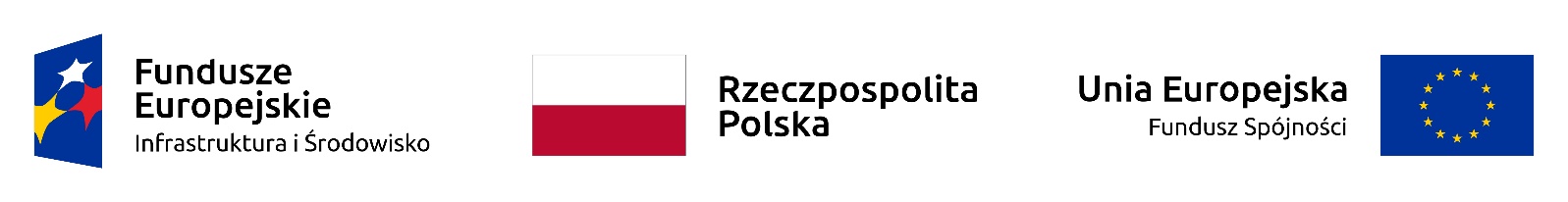 RZP.271.46.2.2018             	                                                          Głogów, dnia 27.08.2018 r.						Głogów, dn. WIiD.RZP.271.29.....2013UNIEWAŻNIENIEDot. postępowania o udzielenie zamówienia publicznego na: „Poprawa jakości środowiska w Gminie Miejskiej Głogów” -  ul. Obr. Pokoju i ul. Legnicka”Zamawiający na podst. art. 93 ust.1 pkt. 1 ustawy z dnia 29 stycznia 2004 r Prawo zamówień publicznych ( Dz. U. z 2017r., poz.1579 ze zm. ) unieważnia postępowanie Uzasadnienie:Nie złożono żadnej oferty niepodlegającej odrzuceniu.Z up. Prezydenta Miasta                                                                                               ( - )  Piotr Poznański                                                                                                      Zastępca PrezydentaSprawę prowadzi: Joanna Duraj, tel. 76/ 7265-527, e-mail: rzp@glogow.um.gov.pl